Oxonian CC 10 Mile Open Time Trial   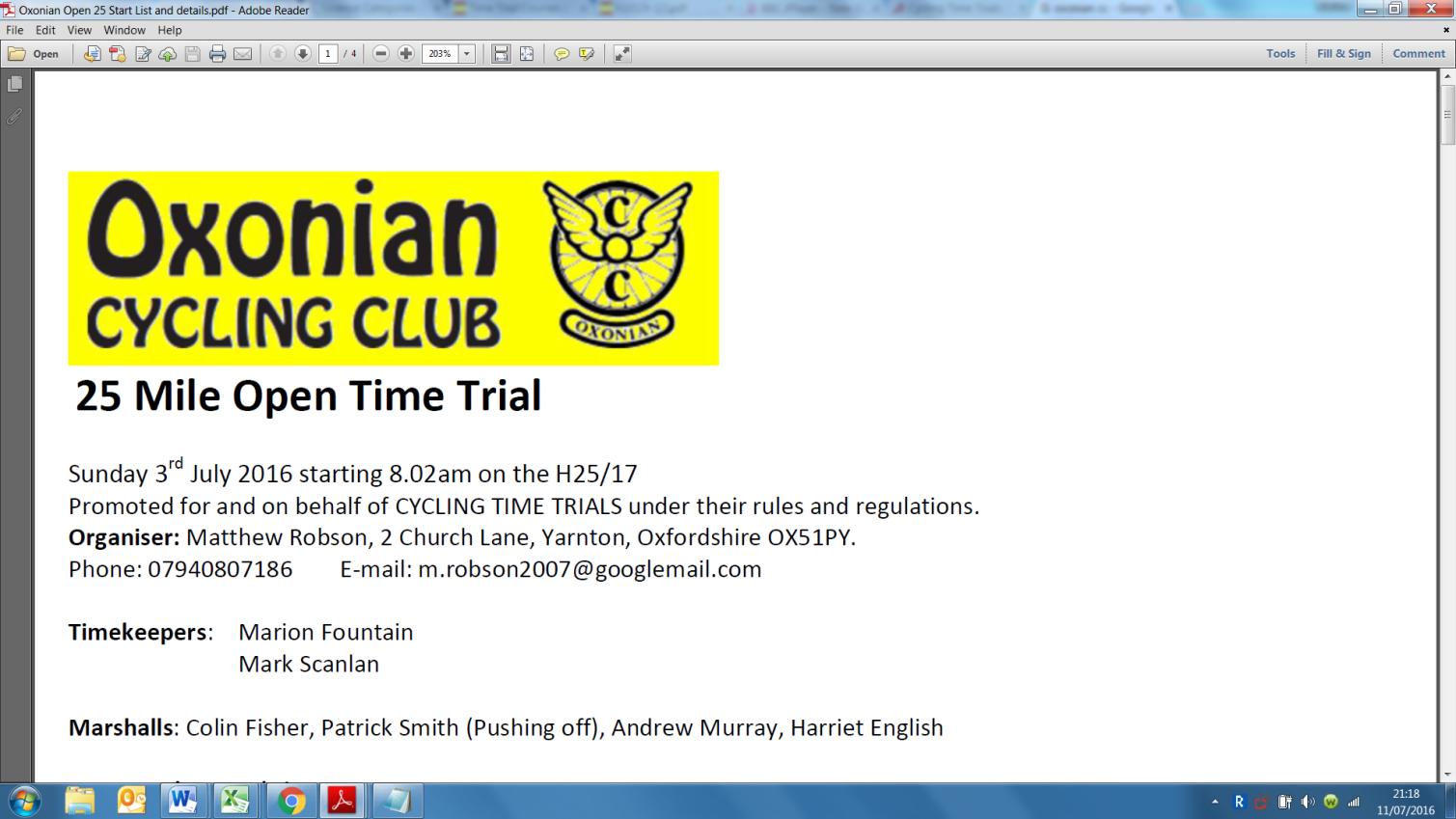 Saturday 15 July 2017 starting at 3:00pm on the H10/17R – Southmoor 10Promoted for and on behalf of CYCLING TIME TRIALS under their rules and regulations.Organiser: Harriet English, 28 Jackson Road, Oxford, OX2 7TR
Phone: 07792 936881                E-mail: harriet.english@oxoniancc.co.uk Timekeepers: Marion and Mick Fountain and Jerry Tillson
Marshals: Jeff King, Peter Whitfield, Gavin Tillson, Peter Saunders, Paul Allday and Jo Duckles
Race numbers and sign-ons at HQ: Kingston Bagpuize with Southmoor Village Hall, Draycott Road, Southmoor, Abingdon, OX13 5BY
Safety: Riders are strongly advised to wear a HARD SHELL HELMET that meets an internationally accepted safety standard, and show a red flashing rear light.
At Finish: Please return to HQ, sign back in and return your number in exchange for cake and a cup of tea. Please stay for the presentation of prizes.Rider’s Start List
The following prizes will be awarded on the day:OS Ref.PlaceMilesSU371975START at the corner of the lane from Hinton Waldrist, about 5 yards south of the “Give Way” signs and in line with the north edge of a metal manhole cover in the centre of the lane. Bear left along the slip road to join the A420 eastbound. (Great care when joining A420 and give way to traffic from the right.)00SU407986Proceed eastwards along A420 onto the dual carriagewayby-pass and continue to the roundabout with the A415,(Care of traffic crossing on A415) Take the second exit tocontinue straight on along A420 towards the next dualcarriageway section in Tubney Wood2.428SP451007On approaching the Tubney Wood roundabout with theA338 look behind, signal and move into the outsidelane (Care) to TURN around the roundabout and take thethird exit to return westwards on A420 (M, Check) 5.660SU407986 Continue to the Kingston Bagpuize by-pass and on to theroundabout with the A415 (Care of crossing traffic) andtake the second exit to remain on the A4208.899SU389980FINISH, still on the A420 dual carriageway by-pass, besidethe first drain in the lay-by, 29 yards west of and beyond thelarge sign at the extreme eastern end for the crossroadsto Charney Basset and Longworth, 70 yards east of thefootpath steps in the middle of the lay-by and 537 yardsshort of the crossroads.10 milesBibStart timeFirst nameLast nameClubGenderCategory515:05Colin FisherOxonian CCMaleVeteran615:06IanMarshallBicester Millennium CCMaleVeteran715:07JulieChasinTwickenham CCFemaleVeteran815:08IanRadburnOxonian CCMaleVeteran915:09AndyCourtBicester Millennium CCMaleVeteran1015:10DannyAxfordArctic Tacx RTMaleVeteran1115:11SteveMeadDidcot Phoenix CCMaleVeteran1215:12AdrianMasonBicester Millennium CCMaleVeteran1315:13StephenWarwickDidcot Phoenix CCMaleVeteran1415:14BobBrabbinsVictoria/Ciclos.com/CCMaleVeteran1515:15MichaelBennettBicester Millennium CCMaleVeteran1615:16Alan Lang Hartlepool CCMaleVeteran1715:17TimGroseVelo Club Godalming & HaslemereMaleVeteran1815:18Nicholas Cosgreave Farnborough & Camberley CCMaleVeteran1915:19JanFarmerSerpentine Running ClubFemaleVeteran2015:20AnnaWoodcock Oxonian CCFemaleSenior2115:21AnthonyTurnerMickey Cranks Cycling ClubMaleVeteran2215:22CliffVollerNewbury RCMaleVeteran2315:23RichardBowditchLyme Racing ClubMaleVeteran2415:24MichaelMurkinSwindon Road ClubMaleVeteran2515:25Peter OliverFairly United Cycling TeamMaleVeteran2615:26AlanAllcockDidcot Phoenix CCMaleVeteran2715:27SuzyPatienceBanbury Star Cycling ClubFemaleSenior2815:28DanCharlestonHigh Wycombe CCMaleVeteran2915:29RosslynYoungSerpentine Running ClubFemaleVeteran3015:30ThomasWhatleyPaceline RTMaleSenior3115:31DanBlakeOxonian CCMaleSenior3215:32AndrewBurnett Bicester Millennium CCMaleVeteran3315:33MalcolmRoseOxonian CCMaleVeteran3415:34HilaryWalkerSerpentine Running ClubFemaleVeteran3515:35AndrewWrightHigh Wycombe CCMaleVeteran3615:36NeilMorrisDidcot Phoenix CCMaleVeteran3715:37JamesHuntOxonian CCMaleVeteran3815:38GrahamMorrisonNewbury RCMaleVeteran3915:39KymMcConnellOxonian CCMaleVeteran4015:40TimCartwrightNewbury RCMaleSenior4115:41MikeAppleyardLancashire RCMaleVeteran4215:42KeithBarcockBanbury Star Cycling ClubMaleVeteran4315:43JohnBourtonBicester Millennium CCMaleVeteran4415:44RichardAxtellOxonian CCMaleVeteran4515:45TimBeavenBicester Millennium CCMaleVeteran4615:46RussThompsonPerformance Cycles CCMaleVeteran4715:47AdamEvansBanjo Cycles.com/Raceware/SpecializedMaleVeteran4815:48HelenGravattTwickenham CCFemaleVeteran4915:49TracyMakinOxford Tri ClubFemaleVeteran5015:50RichardHarrisonDRAG2ZEROMaleSenior5115:51HefinJonesNewbury RCMaleVeteran5215:52Robin VesseyMickey Cranks Cycling ClubMaleVeteran5315:53JanetBirkmyreTORQ PerformanceFemaleVeteran5415:54MatthewPandagani-sayceBristol Cycling Development SquadMaleJuvenile5515:55Angus MacInnesRoyal Air Force Cycling AssociationMaleVeteran5615:56MelanieSneddonTORQ PerformanceFemaleVeteran5715:57MatthewThomasCowley Road Condors CCMaleSenior5815:58PhilipStrongmanOxonian CCMaleVeteran5915:59JamesRobersonSouth Bucks RCMaleVeteran6016:00NickEnglishAeroCoachMaleSenior6116:01Ben BrandonTeam Bottrill / HSS HireMaleVeteran6216:02Martin AttwoodOxford University CCMaleSenior6316:03SimonAmiesBicester Millennium CCMaleVeteran6416:04StephenLeggeOxonian CCMaleVeteran6516:05RobWalkerCambridge University CCMaleEspoir6616:06RichardBirtwhistleSydenham WhsMaleVeteran6716:07PhilipFowlerOxonian CCMaleVeteran6816:08GavinMitchellTwickenham CCMaleSenior6916:09Philip Burgin Newbury RCMaleVeteran7016:10RobertWestAeroCoachMaleVeteran7116:11PeterSmithTeam Jewson - MI Racing ~Poly Pipe~McCannMaleVeteran7216:12MikeKnightTeam Bottrill / HSS HireMaleSenior7316:13OllyGouldOxonian CCMaleVeteran7416:14ChrisUdallGloucester City Cycling ClubMaleVeteran7516:15RobertWillcocksRoyal Air Force Cycling AssociationMaleSenior7616:16BrynDaviesOxford University CCMaleEspoir7716:17MarkBoylesBanbury Star Cycling ClubMaleVeteran7816:18AimeeJonesCowley Road Condors CCFemaleSenior7916:19DavidHansonOxonian CCMaleVeteran8016:20MARKJONESDRAG2ZEROMaleVeteranCategoryPrizeCategoryPrizeCategoryPrize1st Men£301st Women£301st Vets against standard£302nd Men£201st Women£202nd Vets against standard£203rd Men£101st Women£103rd Vets against standard£101st Team£10 per rider1st Tandem£10 per team